KYRGYZ REPUBLICMINISTRY OF EDUCATION and SCIENCE ASIAN DEVELOPMENT BANK’S PROJECT IMPLEMENTATION UNIT№__________от «_____» ___________ 2018 г.ШОПИНГ ДЛЯ ТОВАРОВЗАПРОС НА ПРЕДОСТАВЛЕНИЕ ПРЕДЛОЖЕНИЙДата приглашения: 04 июля 2018 года
Кому: 	
Уважаемые господа,1. Отдел реализации проекта АБР «Программа развития сектора: Укрепление системы образования» настоящим приглашает вас представить ценовое предложение для поставки следующих товаров:Макеты, демонстрационные модели и коллекции для лабораторий 30 инновационных школ и 7 Институтов повышения квалификации учителейОднако, если вы были связаны с организацией, которая готовила дизайн, технические спецификации по данному Контракту, Вы будете дисквалифицированы.  Чтобы помочь Вам в подготовке Вашего ценового предложения, мы прилагаем необходимые технические спецификации и необходимое количество.2. Вы должны представить цены для всех товаров по данному предложению. Ваше ценовое предложение будет оцениваться вместе по всем позициям, и контракт будет присужден фирме, предложившей общую низкую оцененную цену по указанным позициям. 3. Вы должны представить один оригинал Ценового предложения с Формой Коммерческого предложения с пометкой «Оригинал». Дополнительно, Вы также должны представить одну копию с пометкой «Копия». В случае расхождения между оригиналом и копией, превалировать будет Оригинал. Ваше Ценовое предложение в приложенном формате должно быть должным образом  ПОДПИСАНО, запечатано в конверт, адресовано и доставлено по следующему адресу:Адрес Покупателя: г. Бишкек, ул. Тыныстанова 257, каб. 218Телефон (раб.) +996-312-6204844. Ваше ценовое предложение в двух экземплярах и написанное на русском языке, должны сопровождаться соответствующей технической документацией и каталогами и другим печатным материалом или другой уместной информацией (на русском или английском языках) для каждой оцениваемой позиции.Минимальные квалификационные требования для Поставщиков: 1) разрешительные документы на ведение коммерческой деятельности  5. Окончательный срок подачи Ваших ценовых предложений Покупателем по указанному в пункте 3 адресу определен как: до 17-00 часов 12 июля 2018 года.6. Вы должны представить только одно ценовое предложение для вышеуказанных позиций. Ваше предложение должно быть напечатано или написано несмываемыми чернилами и соответствующе подписано Вами или Вашим уполномоченным представителем. Не подписанные Формы ценового предложения не будут рассматриваться. 7. Ваше Ценовое предложение должно быть представлено согласно следующим инструкциям и в соответствии с приложенной Формой Контракта. Приложенные условия поставки являются неотъемлемой частью контракта. ЦЕНЫ: Цены должны быть рассчитаны для поставки / доставки в Кыргызская Республика, г. Бишкек, ул. К.Тыныстанова 257, каб. 210 ОРП АБР «Программа развития сектора: Укрепление системы образования». Цены должны быть в следующей валюте: кыргызский сом. ОЦЕНКА ЦЕНОВЫХ ПРЕДЛОЖЕНИЙ: Ценовые предложения, определенные как существенно отвечающие техническим спецификациям, будут оценены путем сравнения их цен. Ценовое предложение, существенно не отвечающее требованиям, если оно содержит значительные отклонения или оговорки к срокам, условиям и спецификациям Запроса, не будет рассматриваться дальше. Покупатель будет оценивать, и сравнивать только те котировки, которые определены как существенно отвечающие требованиям. В дополнение к Ценовому предложению, оцененная цена должна включать сумму НДС (налог на добавленную стоимость) в Кыргызской Республике.ПРИСУЖДЕНИЕ КОНТРАКТА. Контракт будет присужден Поставщику, предложившему наименьшую оцененную цену, которая отвечает техническим требованиям и финансовым возможностям. Выигравший Претендент подпишет контракт в соответствии с прилагаемой формой контракта и сроками и условиями поставки.СРОК ДЕЙСТВИЯ ЦЕНОВОГО ПРЕДЛОЖЕНИЯ: Ваше ценовое предложение должно действовать на период шестьдесят (60) дней со дня окончательного срока представления Ценового предложения, как указано в пункте 3 данного Запроса. Если Вы отклоните Ценовое предложение в течение срока действия Вашего предложения или откажетесь от подписания присужденного контракта, тогда Вы будет исключены из списка Поставщиков для проекта на срок 2 года.8. Подробная информация может быть получена в:Министерство образования и науки КР
Отдел реализации проекта АБР «Программа развития сектора: Укрепление системы образования», каб.210Телефон: +996-312-625-082, 620-484
E-mail: piusessdp@gmail.com 9. Поставщик, Ценовое предложение которого было принято, будет оповещен о присуждении контракта посредством Письма о принятии Ценового предложения в течение 30 дней со дня представления Ценового предложения.10. Покупатель намерен использовать средства, полученные из Азиатского банка развития (АБР) для приемлемых платежей в рамках данного Наряда на закупку по данному Запросу. 11. Согласно Антикоррупционной политике АБР Поставщики должны следовать высоким стандартам этики в процессе закупок и исполнения таких контрактов. АБР отменит предложение на присуждение контрактов, и применит санкции в отношении вовлеченных сторон или любой другой стороны, которая была вовлечена в коррупцию, мошенничество, сговор или практику принуждения в процессе отбора или реализации Контракта. На дату представления Ценового предложения Вы не должны быть в санкционном листе АБР.12. Пожалуйста, подтвердите факсом или электронной почтой получение данного Запроса и представление Вашего Ценового предложения или отказ от участия. 
С уважением,Узбекова Ж.С.,Менеджер ОРП«Программа развития сектора: Укрепление системы образования» при Министерстве образования и науки КР
тел. +996-312-625-082 / E-mail: piusessdp@gmail.com 
ФОРМА ЦЕНОВОГО ПРЕДЛОЖЕНИЯКому: 	Министерство образования и науки Кыргызской РеспубликиОРП АБР «Программа развития сектора: Укрепление системы образования» Куда: 	Бишкек, ул.Тыныстанова 257, каб. 210
Мы предлагаем выполнить SESSDP/Sh/G9/2018- Макеты, демонстрационные модели и коллекции для лабораторий 30 инновационных школ и 7 Институтов повышения квалификации учителей в соответствии с условиями Контракта, прилагаемые к данному Ценовому предложению.Цена нашего предложения составляет _________________________ (сумма прописью и цифрами) (______________) (валюта)_____________. Мы предлагаем завершить доставку Товаров, описанных в данном Контракте в течение указанного Времени на доставку с Даты подписания Контракта.Данное ценовое предложение и Ваше письмо о принятии данного предложения будет означать обязательный договор между нами.Мы понимаем, что Вы не обязаны принимать самую низкую цену или любое другое Ценовое предложение, которое Вы получите.Настоящим мы подтверждаем, что данное Ценовое предложение соответствует условиям оферты и Условий гарантии, налагаемых Запросом на предоставление предложений и Условиями Поставки соответственно.Мы не связаны с фирмой, которая подготовила дизайн и технические спецификации Контракта, которая является предметом данного Запроса.Мы не состоим в «черном списке» АБР.Подпись уполномоченного лица: ________________________________
Имя и должность подписавшего лица: ___________________________
Имя Поставщика: _______________________________________
Адрес: _______________________________________Телефон: ___________________ Факс__________________
Email _______________
ФОРМА КОНТРАКТА
ДАННОЕ СОГЛАШЕНИЕ составлено «____»______________ 2018 г., между
Министерством образования и науки Кыргызской Республики (далее «Покупатель») с одной стороны и _________(далее «Поставщик») с другой стороны.ПОСКОЛЬКУ Покупатель запросил Ценовые предложения для поставки Макеты, демонстрационные модели и коллекции для лабораторий 30 инновационных школ и 7 Институтов повышения квалификации учителей, которые будут доставлены Поставщиком, а именно Контракт SESSDP/Sh/G9/2018 (далее «Контракт») и принял Ценовое предложение на Поставку Товаров в соответствии с данным Контрактом на общую сумму __________________________ (прописать сумму прописью) далее именуемая «Сумма Контракта».НАСТОЯЩИЙ ДОГОВОР УДОСТОВЕРЯЕТ нижеследующее:1. Следующие документы следует читать и толковать как часть этого соглашения, а именно:а) Форма Ценового предложения; Условия поставок, Технические характеристики;б) Добавление (если применимо);2. Принимая во внимание, что платежи будут произведены Покупателем Поставщику, как далее упоминается, Поставщик настоящим заключает договор с Покупателем на выполнение и завершение поставки товаров по данному контракту, и исправление каких-либо дефектов в соответствии с положениями данного Контракта.3. Покупатель настоящим согласен оплатить, с учетом принятия Договора, Поставки товаров и дальнейшего Устранения дефектов в них, Сумма Контракта в соответствии с Условия оплаты, предусмотренные данным Договором.В УДОСТОВЕРЕНИЕ чего, стороны настоящим заключили Договор, в соответствии с законодательством Кыргызской Республики на дату, указанную выше.СРОКИ И УСЛОВИЯ ПОСТАВКИНазвание проекта: 	«Программа развития сектора: Укрепление системы образования»Покупатель:		Министерство образования и науки Кыргызской РеспубликиОРП АБР «Программа развития сектора: Укрепление системы образования»Номер пакета: 	SESSDP/Sh/G9/2018 Макеты, демонстрационные модели и коллекции для лабораторий 30 инновационных школ и 7 Институтов повышения квалификации учителейГРАФИК ПОСТАВКИ (спецификации указаны в пункте 12)ФИКСИРОВАННАЯ ЦЕНА: Цены, указанные в Ценовом предложении фиксированы и не могут быть исправлены в течение выполнения Контракта.СРОК ДОСТАВКИ: Доставка должна быть завершена к указанному выше сроку, но не должна превышать 1,5 месяца со дня подписания Контракта. СТРАХОВАНИЕ: Товары по данному Контракту должны быть застрахованы в свободно конвертируемой валюте  во избежание потерь или поломок, транспортировка, хранение и доставка. Страхование должно быть в сумме 110% от стоимости Товаров на основе «Все риски». Не применяется. ПРИМЕНИМОЕ ПРАВО: Контракт должен трактоваться в соответствии с законодательством Кыргызской Республики.РАЗРЕШЕНИЕ СПОРОВ: Покупатель и Поставщик должны приложить все усилия для разрешения любых споров и разногласий по данному Контракту путем переговоров. В случае невозможности решить разногласия мирным путем, спор должен быть урегулирован согласно законодательству Кыргызской Республики.ДОСТАВКА И ДОКУМЕНТЫ: Поставщик с доставкой товаров должен предоставить Покупателю следующие документы:копии инвойсов Поставщика, показывающие описание товаров, количество, цену за единицу и общую цену;Сертификат происхождения.Если Товары доставляет перевозчик, Поставщик должен предоставить копии документов до доставки товаров, чтобы Покупатель мог получить товары. Вышеуказанные документы должны быть получены Покупателем, по крайней мере, за одну неделю до доставки товаров, в противном случае, Поставщик будет нести ответственность за любые расходы. ОПЛАТА: Оплата по Контракту должны быть произведена по следующему графику:(а) 100% после получения Товара Покупателем и предоставления соответствующих документов, но не более 14 дней со дня получения товара и подписания акта приема-передачи.ГАРАНТИЯ: На предлагаемые Товары должна быть предоставлена гарантия Производителя на срок не менее 12 месяцев со дня доставки Покупателю.ДЕФЕКТЫ: Все дефекты должны быть устранены Поставщиком бесплатно в течение 30 календарных дней со дня уведомления Покупателем о дефектах. Имя и адрес сервисного центра, где будут устраняться дефекты в течение гарантийного периода:Наименование: 	укажите
Адрес: 		укажите ФОРС-МАЖОР: Поставщик освобождается от обязательств и штрафов, если задержка при выполнении или другие случаи неисполнения обязательств по данному Контракту явились результатом форс-мажора.Для этих целей, термин «Форс-мажор» означает события, находящиеся вне контроля Поставщика, не являющиеся виной Поставщика или его небрежностью и были непредсказуемы. Такие события включают, но не ограничиваются, нормативные акты Покупателя в пределах своей компетенции, войны или революции, пожары, наводнения, эпидемии, карантинные ограничения или эмбарго на поставку.Если форс-мажор имел место, Поставщик должен незамедлительно сообщить Покупателю в письменной форме о таких условиях и их причинах. Если иное не указано Покупателем в письменной форме, Поставщик продолжит выполнять свои обязательства по Договору, насколько это достаточно практично, и должен искать все разумные альтернативные средства для преодоления форс-мажорных событий.ТРЕБУЕМЫЕ ТЕХНИЧЕСКИЕ СПЕЦИФИКАЦИИ:Поставщик подтверждает соответствие с указанными спецификациями.НЕВЫПОЛНЕНИЕ ОБЯЗАТЕЛЬСТВ: Покупатель может отклонить Контракт, если Поставщик не выполнит доставку Товаров в соответствии со сроками и условиями, несмотря на уведомление данное Покупателем в течение 14 дней, без каких-либо обязательств перед Поставщиком.Страны-члены Азиатского банка развитияКЫРГЫЗ РЕСПУБЛИКАСЫБИЛИМ  БЕРҮҮ ЖАНА ИЛИМ МИНИСТРЛИГИАЗИЯ θНҮГҮY БАНКЫНЫНДОЛБООРУН  ИШКЕАШЫРУУ БθЛYМY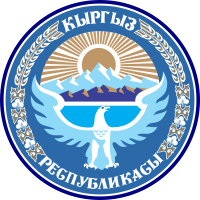          КЫРГЫЗСКАЯ РЕСПУБЛИКАМИНИСТЕРСТВО ОБРАЗОВАНИЯ И НАУКИ ОТДЕЛ РЕАЛИЗАЦИИПРОЕКТА АЗИАТСКОГО БАНКАРАЗВИТИЯ720040, Кыргызская Республика, город Бишкекул. Тыныстанова, 257тел.: +996 (312) 666-190720040, Кыргыз Республикасы, Бишкек шары,Тыныстанов көчөсү, 257тел.: +996 (312) 666-190257, Tynystanov str. Bishkek city,Kyrgyz Republic, 720040tel.: +996 (312) 666-190Название проекта:«Программа развития сектора: Укрепление системы образования»Источник финансирования:Грант Азиатского банка развития №0408-KGZСсылка на контракт:SESSDP/Sh/G9/2018- Макеты, демонстрационные модели и коллекции для лабораторий 30 инновационных школ и 7 Институтов повышения квалификации учителей Подпись и печать Поставщика:Имя уполномоченного ПредставителяПодпись и печать ПокупателяИмя уполномоченного Представителя#НаименованиеКомплектностьКол-во для 1 школыВсего кол-во для 30 школ и 7 ИПКЦена за ед. (сом)Общая цена (сом)    Срок доставкиПредмет "Биология"Не позднее 45 календарных дней с даты подписания контракта1Комплект гербариевкомп137Не позднее 45 календарных дней с даты подписания контракта2Модель ДНКшт137Не позднее 45 календарных дней с даты подписания контракта3Набор биомикростелидовкомп5185Не позднее 45 календарных дней с даты подписания контрактаПредмет “Химия”   Не позднее 45 календарных дней с даты подписания контракта1Набор моделей кристаллической решетки для следующих предметов: «Мир кристаллов», «Атомная теория» и «Структура вещества»,комп3111Не позднее 45 календарных дней с даты подписания контракта2Набор атомных моделей для сборки 3Д молекул с помощью стержнейкомп3111Не позднее 45 календарных дней с даты подписания контракта3Набор природных объектовкомп137Не позднее 45 календарных дней с даты подписания контрактаПредмет“География”Не позднее 45 календарных дней с даты подписания контракта1Коллекция минералов Кыргызской Республиишт137Не позднее 45 календарных дней с даты подписания контракта2Коллекция образцов почвы Кыргызской Республикишт137Не позднее 45 календарных дней с даты подписания контрактаTotal Price:Total Price:Total Price:Total Price:Total Price:Total Price:Не позднее 45 календарных дней с даты подписания контракта №НаименованиеТехнические спецификации1. Предмет "Биология"1Комплект гербариев1 комплект состоит из природных объектов: деревья и кустарники, основные группы растений, сельскохозяйственные растения, лекарственные растения, культурные растения, морфология растений2Модель ДНКтехнические параметры: ламинированная3Набор биомикростелидовтехнические параметры: спирально скрученный участок двухцепочечной молекулы ДНК с фиксацией на стержнях1.      Предмет “Химия”   1Набор моделей кристаллической решетки для следующих предметов: «Мир кристаллов», «Атомная теория» и «Структура вещества»,конфигурация: шары и стержни разных цветов по меньшей мере для 7 моделей: алмаз, графит, железо, медь, хлорид натрия, магний, двуокись углерода, йод, лед и т. д.2Набор атомных моделей для сборки 3Д молекул с помощью стержнейтехнические характеристики: материал шаров - пластик; материал панели - металл или пластик "3Набор природных объектовконфигурация: шары и стержни разных цветов: водород - не менее 20 шт., хлор - не менее 2 шт., углерод - не менее 21 шт., азот - не менее 3 шт., сера - не менее 1 шт .;2.      Предмет“География”1Коллекция минералов Кыргызской Республииконфигурация: 1 комплект включает в себя минералы (7-8 типов), неметаллические (гипс, минеральная соль), облицовочные камни, черные металлы, цветные металлы, редкий и редкоземельный металл;2Коллекция образцов почвы Кыргызской Республикитехнические параметры: размер образца не менее 60 х 30 х 20 мм, с кодировкой и пронумерованной наклейкой, заложенного в специально упакованной коробкеНАИМЕНОВАНИЕ ПОСТАВЩИКА:Уполномоченная подпись:Место:Дата:Regional membersРегиональные члены1AfghanistanАфганистан2ArmeniaАрмения3AustraliaАвстралия4AzerbaijanАзербайджан5BangladeshБангладеш6BhutanБутан7Brunei DarussalamБруней-Даруссалам8CambodiaКамбоджа9China,  People's Republic ofКитай, Народная Республика10Cook IslandsОстрова Кука11FijiФиджи12GeorgiaГрузия13Hong Kong, ChinaГонконг, Китай14IndiaИндия15IndonesiaИндонезия16JapanЯпония17KazakhstanКазахстан18KiribatiКирибати19Korea, Republic ofКорея, Республика20Kyrgyz RepublicКыргызская Республика21Lao PDRЛаосская НДР22MalaysiaМалайзия23MaldivesМальдивы24Marshall IslandsМаршалловы острова25Micronesia, Federated States ofМикронезия, Федеративные Штаты26MongoliaМонголия27MyanmarМьянма28NauruНауру29NepalНепал30New ZealandНовая Зеландия31PakistanПакистан32PalauПалау33Papua New GuineaПапуа - Новая Гвинея34PhilippinesФилиппины35SamoaСамоа36SingaporeСингапур37Solomon IslandsСоломоновы острова38Sri LankaШри Ланка39Taipei,ChinaТайбэй, Китай40TajikistanТаджикистан41ThailandТаиланд42Timor-LesteТимор-Лешти43TongaТонга44TurkmenistanТуркменистан45TuvaluТувалу46UzbekistanУзбекистан47VanuatuВануату48Viet NamВьетнамNonregional membersНерегиональные страны члены49AustriaАвстрия50BelgiumБельгия51CanadaКанада52DenmarkДания53FinlandФинляндия54FranceФранция55GermanyГермания56IrelandИрландия57ItalyИталия58LuxembourgЛюксембург59The NetherlandsНидерланды60NorwayНорвегия61PortugalПортугалия62SpainИспания63SwedenШвеция64SwitzerlandШвейцария65TurkeyТурция66United KingdomВеликобритания67United StatesСоединенные Штаты